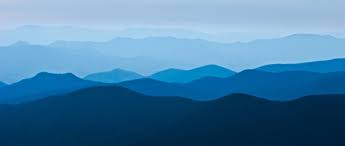 WNC DENTALDrs. Westmorland, O’Kane and Associates3179 Sweeten Creek Rd Asheville, NC 28803Phone: 828-684-1288Nombre del paciente				 Nombre preferido			Fecha de nacimiento			 Número de Seguro Social			Dirección						 Ciudad 			Estado	 Código postal		Teléfono de Casa:			 Celular: 			Trabajo:			Correo electrónico			 Ocupación					Altura peso	 Sexo: masculino		 femenino		 pronombre preferido	Estado Civil: Soltero		 Casado		 Separado		 Viudo		Tutor o contacto de emergencia: Nombre			 Teléfono			Relación con el paciente:			Seguro Dental:			Empleador del Titular de la Tarjeta			¿Como supiste de nosotros?						Acuse de recibo del aviso de prácticas de privacidadPropósito: Este formulario se utiliza para obtener el acuse de recibo de nuestro Aviso de prácticas de privacidad o para documentar nuestro esfuerzo de buena fe para obtener dicho acuse de recibo.USTED PUEDE NEGARSE A FIRMAR ESTE RECONOCIMIENTOHe recibido una copia del documento o aviso de práctica de privacidad de esta oficina.Imprimir nombre:					Firma: 			Fecha:				